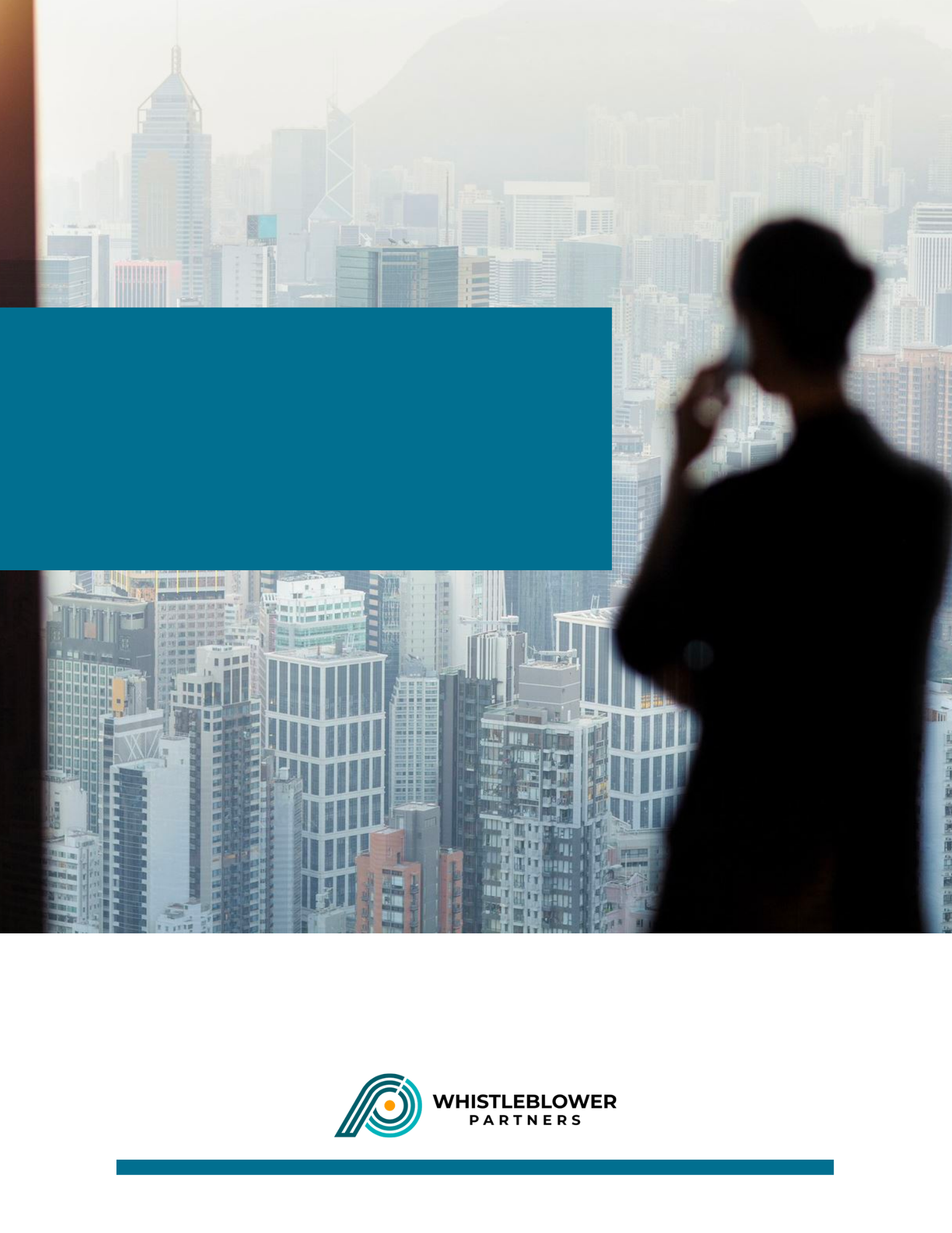 Wenn Sie Bedenken haben oder vermuten, dass jemand gegen unsere Regeln verstößt, können Sie sich an Ihren Vorgesetzten wenden und ihm Ihre Bedenken mitteilen. Wir haben auch ein Hinweisgebersystem, über das Sie Ihre Bedenken melden können.  Bei XX wollen wir ein Unternehmen sein, das starken Werten und hohen ethischen Standards nicht nur folgt, sondern auch von diesen geprägt ist. Wer wir sind und wie wir uns verhalten, ist entscheidend für das Vertrauen in uns. Vertrauen von unseren Kunden, Lieferanten und Partnern sowie von der Gesellschaft, zu der wir gehören.  Es ist uns wichtig, dass unsere Unternehmenskultur offen, sicher und vertrauensvoll ist, und wir wollen den offenen Dialog fördern.  Für XX ist es wichtig, dass Unregelmäßigkeiten oder unethisches Verhalten aufgedeckt und ordnungsgemäß geahndet werden.  Daher ist es von entscheidender Bedeutung, dass Kunden, Lieferanten, Interessengruppen und nicht zuletzt die Mitarbeiter die Möglichkeit haben, Erfahrungen frei auszutauschen. Wir sind uns jedoch dessen bewusst, dass es Situationen geben kann, in denen es unter Umständen schwierig ist, über die üblichen Kanäle Informationen zu liefern oder über Erfahrungen mit dem Unternehmen oder dem Verhalten der Mitarbeiter zu berichten.  Im Rahmen unseres Hinweisgebersystems können Sie – sicher und anonym – Unregelmäßigkeiten oder Rechtsverstöße im Zusammenhang mit Aktivitäten in unserem Unternehmen melden.  Die Hinweise gehen an Whistleblower Partners Response Team – siehe XX –, eine unabhängige Meldestelle, die über Fachwissen bei der Bearbeitung aller Arten von Hinweisen verfügt – seien es Straftaten, Missbrauch oder andere unerwünschte Aktivitäten.  Sie können unsere Hinweisgeber-Richtlinie unter XX einsehen. Das Hinweisgebersystem finden Sie in unserem Intranet XX.